Going Deeper Into the Data Use Component 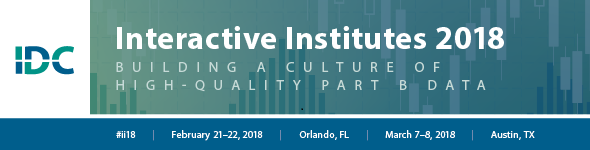 Scenario: As a state, you want to expand your capacity for data use. You have been asked to identify possible areas of improvement based on the IDC Part B Data System Framework.The Data Use component of the IDC Part B Data System Framework contains three different sections. Choose the section below that is of most interest to you:Planning for Data UseAnalyzing and Disseminating for Data UseUsing Data and Promoting Capacity for Data UseIn the table below, list the elements of data quality where you would like to expand capacity.Planning for Data UsePlanning for Data UseQuality Indicator DU1: Part B state staff plan for data analysis, product development, and dissemination to address the needs of the state agency and other users.List elements of data quality or guiding questions from this section that are most helpful to you. Analyzing and Disseminating for Data Use Analyzing and Disseminating for Data UseQuality Indicator DU2: Part B state staff or authorized representatives conduct data analysis activities and implement procedures to ensure the integrity of the data.List elements of data quality or guiding questions from this section that are most helpful to you.Quality Indicator DU3: Part B state staff or authorized representatives prepare data products that promote understanding of the data and inform decisionmaking.List elements of data quality or guiding questions from this section that are most helpful to you.Analyzing and Disseminating for Data UseAnalyzing and Disseminating for Data UseQuality Indicator DU4: Part B state staff disseminate data products to users to meet their needs.List elements of data quality or guiding questions from this section that are most helpful to you. Using Data and Promoting Capacity for Data Use Using Data and Promoting Capacity for Data UseQuality Indicator DU5: Part B state staff use data to inform decisions, and they provide support to local staff to do the same.List elements of data quality or guiding questions from this section that are most helpful to you.Using Data and Promoting Capacity for Data UseUsing Data and Promoting Capacity for Data UseQuality Indicator DU6: Part B state staff or authorized representatives support the use of data at the state and local levels.List elements of data quality or guiding questions from this section that are most helpful to you.